UK University & Apprenticeship Search Virtual Fair Activity Sheet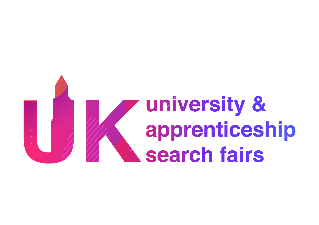 This activity sheet is designed to help you get the most out of your visit to the October 20th virtual event. Login at: https://ukunisearch.vfairs.com/The main purpose of your visit is to find out more from the university and apprenticeship experts at each stand by asking them questions. Look through the exhibitor list in the exhibition halls & list 3 exhibitors you’d like to find out more about. a………………………………………………………………………………………………………………….…..b………………………………………………………………………………………………………………….…..c………………………………………………………………………………………………………………….…..Write down 3 questions you would like to ask exhibitors about going to university or taking an apprenticeship. You can click on their stand to talk directly with admissions experts, current students & recruitment officers. a………………………………………………………………………………………………………………….…..b……………………………………………………………………………………………….…………..…….…..c………………………………………………………………………………………………………………….…..What did you discover?…………………………………………………………………………………………………………..……….….…………………………………………………………………………………………....……..…….…………….……………………………………………………………………………………………………....……..…….…..Campus Tours are a great way to imagine your life at university. Ask the exhibitors about their different accommodation options and pick your top 3 options.a.…………………………………………………………………………………………………………...…….…..b.…………………………………………………………………………………………………………..…….…..c…………………………………………………………….……………….……………………………..…….…..Many courses offer Optional Modules. What Optional Modules are available for your chosen course at 2 different universities?a………………………………………………………………………………………………………………….…..b……………………………………………………………………………………………………………….……..How do contact hours vary between universities? Pick 2 universities and compare their contact hours for your chosen course.a………………………………………………………………………………………………………..…..…….…..b…………………………………………………………………………………………………………...…….…..There are lots of exhibitors who offer interesting courses and specialisms you might not have heard of.  Visit the stand of the following and find out what they do.University of Wales Trinity Saint David …………….....……………………………....…..……………………….………..…….…...University of Law…………..….…...……….…………………...…….…….……..………..….…………..…….…..Plymouth College of Art ….……..………………………....…….......…...…….…..….…..…….…………….What is the difference between a Year Abroad and a Placement Year? Ask 2 different exhibitors about their Year Abroad opportunities. a………………………………………………………………………………………………………..……….…..b………………………………………………………………………………………………………..……….…..There are a number of differences between going to university in each country in the UK. Speak to one university from each country listed below, what differences did you find out? Wales (e.g. Swansea University) …………………………………………………………………………………………………………….….. Scotland (e.g. University of Aberdeen) …………………………………………………………………………………………………..….. Find out about the most unusual society at 3 different universities. Which one would you most like to try?………………………………………………………………………………………………………………….……………………………………………..………………………………………………………………………….…..Write on the back any other important additional information you have found out from speaking to exhibitors, visiting stands and participating in webinars.